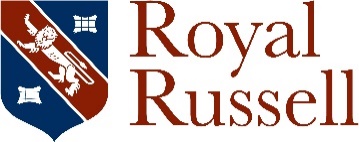 Job DescriptionJob Title:  General Catering Assistant 	 Reports to:  FOH Manager, FOH Supervisor, Duty Chef in their absenceWorking Time: Shift pattern from 6.30am to 8pm 5/7 days per weekPurpose of Job: To support the Senior Catering Staff in delivering a first class, fresh, nutritious food offering and service to all customers of the Catering DepartmentMain Duties and responsibilities:To prepare the dining hall, servery, washroom and all other relevant areas in preparation for the relevant service times.To carry out service duties to all customers of the Catering Department, with a positive knowledgeable and friendly customer service attitude that enhances the image of the department and the school.To undertake all reasonable checks to ensure that special diets and in particular those with food allergies are safely catered for. Ensure reported food allergies and intolerances or other dietary requirements are catered for, without risk of contamination during preparation or serviceOperate mechanical equipment, to assist in the washing up pots, pans, utensils, crockery and cutlery, as well as washing up by hand.Operate mechanical waste disposal equipment.Remove refuse from inside the Catering Department to designated areas outside the department, using mechanical refuse receptacles safely as appropriate.Carry out cleaning duties as specified on schedules or as directed, ensuring high standards of hygiene are met, in line with Food Safety Legislation.Ensure adherence to All Food Safety Legislation, as well as the Departmental policies laid out in HACCP.Comply with all reasonable requests from Senior Catering Staff and the School Leadership team.Where applicable, to engage in cleaning duties in any area of the Catering Department, whilst the School is closed down for student holidays.General Responsibilities:Ensure the safety and well-being of children and young people at the School by adhering to and complying with the School’s Safeguarding (including Child Protection) Policy and Procedures at all timesDisplay correct staff identification at all times whilst on siteEnsure standards of appearance, personal hygiene and behaviour is in keeping with the Royal Russell School ethos and legal requirements of Health & Safety and HygienePreserve and enhance the reputation of the School at all times, ensuring disputes or concerns are resolved within the correct forum as per the Personnel handbookAttend training and staff INSET sessions organised by the School to provide a consistent approach across the entire school staff populationAttend Royal Russell Day and Open Day as required.Adhere at all times to Health and Safety legislation, Food Safety Legislation and all departmental policies and procedures, to ensure their own safety and that of colleagues, pupils and visitorsDue to the nature of the role, all catering staff are subject to a health assessment to ensure they are physically able to complete their duties, including being able to bend easily and lift weights of up to 25kg.This job description contains an outline of the typical functions of the job and is not an exhaustive or comprehensive list of all possible job responsibilities, tasks, and duties. The job holder’s actual responsibilities, tasks, and duties might differ from those outlined in the job description, and other duties commensurate with this level of responsibility may be either permanently or temporarily assigned as part of the job.Name…………………………………………………….Signed…………………………………………………….		Date……………………………..	Person Specification – General Catering AssistantThe person specification focuses on the range of criteria required to undertake the role effectively.  Candidates will be assessed from their Application Form and personal statement (A), interview (I) and by an exercise (E), Task (T) or Lesson Observation (L) as appropriate.August 2022CriteriaEssentialDesirableMeasured by/evidenceEducation and QualificationsA commitment to continuing professional developmentBasic Food and Hygiene Qualification compulsoryA/IAKnowledge and skillsAbility to prioritise own workload and work flexibly, and at times under pressure, meeting deadlines Ability to work with accuracy, with good attention to detail to a high standardExcellent organisational skillsAbility to work collaboratively in a teamGood analytical and problem-solving skillsIIIIIExperienceExperience within the independent school sectorPrevious catering experienceA/IPersonal competencies and qualitiesAbility to communicate succinctly and effectively using appropriate language Ability to work to deadlines and remain calm under pressureWarm open personality with an approachable and professional mannerExcellent eye for detailAbility to work on own initiative, plan, prioritise, coordinate and leadStrong customer service skills and standardsAble to remain calm and professional in all situations Able to take ownership of a task and see it through to completionA positive can-do attitudeIIIIIIIIIOther requirementsCommitment to promote and safeguard the welfare of children, young persons and vulnerable adultsFlexible approach to working hours Empathy with the ethos and aims of Royal Russell School III